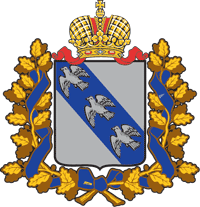 СОБРАНИЕ  ДЕПУТАТОВРЫБИНО-БУДСКОГО СЕЛЬСОВЕТАОБОЯНСКОГО РАЙОНАКУРСКОЙ ОБЛАСТИРЕШЕНИЕот 23 июня  2020 года                                               № 80/186О назначении выборов депутатов Собрания депутатов Рыбино-Будского сельсовета Обоянского районаВ соответствии со статьей 23 Федерального закона Российской Федерации от 06.10.2003 № 131-ФЗ «Об общих принципах организации местного самоуправления в Российской Федерации», пунктами 3 и 7 статьи 10 Федерального закона Российской Федерации от 12.06.2002 № 67-ФЗ «Об основных гарантиях избирательных прав и права на участие в референдуме граждан Российской Федерации», частями 3 и 7 статьи 12 Закона Курской области от 03.12.2009 № 106-ЗКО «Кодекс Курской области о выборах и референдумах», Уставом муниципального образования «Рыбино-Будский сельсовет» Обоянского района Курской области, Собрание депутатов Рыбино-Будского сельсовета Обоянского района РЕШИЛО:         1. Назначить на 13 сентября 2020 года выборы депутатов Собрания депутатов Рыбино-Будского сельсовета Обоянского района Курской области третьего созыва.         2. Опубликовать настоящее решение в газете «Обоянская газета».        3. Решение вступает в силу со дня его официального опубликования. Председатель Собрания депутатовРыбино-Будского сельсовета Обоянского района                      Г.А Коваленко                                              Глава Рыбино - Будского сельсовета                                              С.Н. ХайловаОбоянского района                                                                        